           Bellevue Home-School Communications Sheet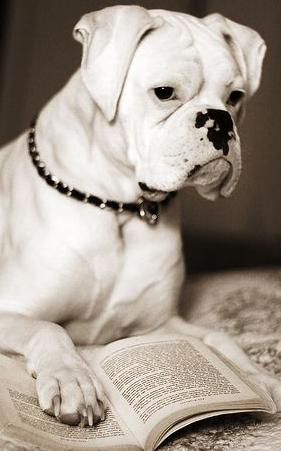 Student:									Week of: Comments or questions:Evening ofPlease listen to your child read the following books  at least2 timesParent initialsMondayTuesdayWednesdayThursdayFriday